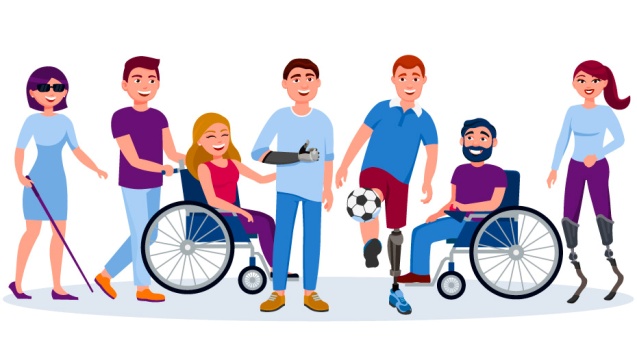 ATA- Conselho Municipal dos Direitos da Pessoa com Deficiência Aos vinte e cinco de Novembro de 2022, as 14:00 horas, na praça do CEU  houve a 2° reunião ordinária do conselho municipal dos direitos da pessoa com deficiência, dando inicio as saudações, e leitura da pauta do dia. Votação referente às datas das reuniões ordinárias, transporte publico, lançamento multa moral, recebimento van adaptada, inauguração do ceapede, calendário inclusivo e projeto futuro da carteirinha de identificação para a pessoa com deficiência, seguindo a ordem do dia foi feita a leitura da ata da reunião ocorrida na unidade gestora de transito no ultimo dia dezessete de outubro de 2022, todos tomaram ciência do assunto e o trabalho em  conjunto permanece, referente a multa moral de que forma será utilizada e o objetivo de ser uma ação de conscientização sócio educativa no transito, informado que essa multa não gera valor e multa ao infrator, apenas será um informe e pode ser utilizada por qualquer pessoa.Ao falar do ceapede – Centro de apoio a pessoa com deficiência que no mês de dezembro haverá a inauguração, detalhada de que forma os serviços serão prestados e a importância de cada um para fazer com que tenhamos eficiência e ações no trabalho coletivo, espanado a questão do espaço ser pequeno e que por tal motivo não faríamos o ato de inauguração com a presença de todos, mas que os menos poderiam ir visitar gradativamente de três em três pessoas, por unanimidade concordaram. Sobre o calendário inclusivo a confecção esta sendo feita pela unidade gestora municipal de comunicação, a fim de que seja entregue ate o final de dezembro com a perspectiva de entrega no mês de janeiro, ate por se tratar de um calendário deve se iniciar no primeiro mês do ano de 2023. Compartilhado que na câmara municipal esta tramitando um projeto de lei da Carteirinha de identificação para pessoa com deficiência, maiores detalhes serão passados após projeto de lei ser aprovado e foi feita a observação pelos conselheiros de que essa carteirinha tenha a comunicação em braile para facilitar a leitura da pessoa com deficiência visual. No dia vinte e quatro de Novembro de 2022 o município recebeu do governo estadual uma van zero quilometro adaptada para três cadeiras de rodas e mais seis assentos, os conselheiros questionaram qual unidade gestora ira patrimoniar o veiculo, a presidente do conselho informou que a administração publica analisaria duas hipótese, entre a saúde e desenvolvimento social, após ser solicitado para que conste em ata, os conselheiros por unanimidade expressaram suas opiniões e desejam que o veiculo seja entregue e unidade gestora de saúde, alegando que o gargalo de maior demanda se encontra la. Os conselheiros têm em vista que a aquisição desse veiculo foi por meio da ativação do CMDPD e por essa razão a publicidade e divulgação da van tem que ter a participação de todos conselheiros, e caso a administração publica não acate de imediato a idéia do destino da van, foi solicitado uma reunião extraordinária para votação.A conselheira Darci compartilhou conosco em relação do programa “melhor em casa”, informou que a demanda é muito grande, são 476 pessoas acamadas, conta com uma equipe grande com todos os profissionais, sendo dois médicos, um fonoaudiólogo, uma nutricionista, um enfermeiro, três técnicos de enfermagem, um auxiliar administrativo e dois motoristas. Também informou sobre a grande demanda com curativos e a parceria feita com representantes, ganhando muitas amostras de curativos os quais foram aprovados, pois o serviço fica mais eficaz e barato, custo benefício e que os curativos deveriam de ser realizados um vez por semana ou cada quinze dias, porém, devido a demanda, hoje o retorno é a cada 15, 18, 20 dias.Iniciamos a votação da reunião trimestral conforme regimento interno artigo 25 inciso primeiro, que diz: ordinalmente uma vez por trimestre, ultima quinta feira e as 14:00 horas, com tolerância de 15 minutos de atraso. Através da vice presidente Maribel Juliane da Silva Verdelho e o conselheiro suplente Leonardo Augusto Semede, ambos solicitaram que as reuniões deveriam ser mensais e não trimestral conforme consta no regimento, em consideração levamos em votação e por unanimidade as reuniões permaneceram conforme regimento interno já estabelecido, com o voto da Sra Draci Geraldo Santos Bonfatti, Jaqueline Rodrigues da Rosa, Aparecido Gonçalves Cardoso, Luiz Eduardo Pasztor Moretti, Sueli Cardoso Fernandes Ortiz, Joseilaine Cristina de Oliveira Pereira, Vilma dos Santos Camargo, Marlene Vicente Pavan, Maribel Juliane da Silva Verdelho e Luiz Antonio Lopes Garcia. Votos por aclamação e unanimidade.Em seguida a Maria Inês foi apresentada a todos, sendo a nova estagiaria do centro de apoio a pessoa com deficiência, e também o Leonardo da unidade gestora de obras, que tem o interesse que vir como suplente no lugar do Josué que tem muita demanda e não consegue participar das reuniões e ações. A presidente ficou de dar uma devolutiva no grupo de wattssap para informar a questão da fotografia e destino da van, também no aguardo da data de inauguração do centro de apoio a pessoa com deficiência e envio do calendário de reuniões ordinárias do exercício de 2023. Não havendo mais nada a tratar a Senhora Presidente deu por encerrado os trabalhos e a ata foi por mim lavrada e assinada. 